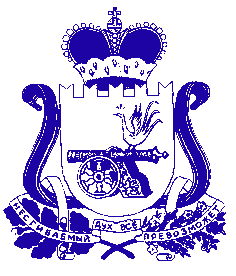 АДМИНИСТРАЦИЯ   ТЕСОВСКОГО  СЕЛЬСКОГО   ПОСЕЛЕНИЯ  НОВОДУГИНСКОГО  РАЙОНА  СМОЛЕНСКОЙ  ОБЛАСТИот 21.12.2022                   				        № 37Об утверждении перечня объектов, в отношении которых планируется заключение концессионных соглашений в 2023 годуВ соответствии с Федеральным законом от 06.10.2003 № 131-ФЗ «Об общих принципах организации местного самоуправления в Российской Федерации», частью 3 статьи 4 Федерального закона от 21 июля 2015 года № 115-ФЗ «О концессионных соглашениях», руководствуясь Уставом Тесовского сельского поселения Новодугинского района Смоленской области, Администрация Тесовского сельского поселения Новодугинского района Смоленской областиПОСТАНОВЛЯЕТ:1. Утвердить перечень объектов, в отношении которых планируется заключение концессионного соглашения в 2023 году согласно приложению.2. Контроль за выполнением настоящего постановления оставляю за собой.	3. Настоящее постановление вступает в силу со дня его подписания.	4. Разместить настоящее постановление на официальном сайте Администрации муниципального образования «Новодугинский район» Смоленской области в разделе Тесовское сельское поселение в информационно-телекоммуникационной сети «Интернет».Глава  муниципального образованияТесовское сельское поселениеНоводугинского раонаСмоленской области                                                       А.И.СеменовПриложениек постановлениюАдминистрации Тесовского сельского поселенияот 21.12.2022 № 37Перечень объектов, в отношении которых планируетсязаключение концессионных соглашений в 2023 году№ п/пКадастровый номерАдрес (описание местонахождения)НазначениеНаименованиеГод                 ввода в эксплуатациюОсновная характеристика (тип, значение, единица измерения)1234567167:13:1620101:669Российская Федерация, Смоленская  область, Новодугинский район, с. Тесово, ул. ЛеснаясооружениеБуровая артскважина, башня Рожновского, водопроводная сеть 3360 м1967протяженность 3584 м267:13:154:0101:47Российская Федерация, Смоленская  область, Новодугинский район, с. ТесовосооружениеБуровая артскважина, башня Рожновского, водопроводная сеть 1800 м1968протяженность 2970 м367:13:1470101:465Российская Федерация, Смоленская  область, Новодугинский район, д.ТатаркасооружениеВодопроводная сеть1538 м1968глубина 90 м467:13:1960101:84Российская Федерация, Смоленская  область, Новодугинский район, д.МининосооружениеВодопроводная сеть с водонапорной башнейпротяженностью 3200 м1987глубина 100 м567:13:1880101:162Российская Федерация, Смоленская  область, Новодугинский район, д. КапустиносооружениеВодопроводная сеть с водонапорной башнейпротяженностью 3200 м1987